CATALOGUEEXPOSITION D’ARTLE FAY-SAINT-QUENTINSalle des Fêtes Samedi 13 et dimanche 14 juillet 201310h à 18h Entrée libreL’imagination est la lumière de l’âmeNotre Invitée d’HonneurMaïté DROY-LEFAIX, est une artiste de FOUQUEROLLES. Elle utilise son imagination débordante et sa créativité tant pour le plaisir de peindre que d’écrire. Ses romans nous emmènent vers des mondes pleins d’aventures et d’émotions.C’est au contact d’artistes BEAUMONTOIS  qu’elle a ressenti,  très jeune,  ce besoin de peindre. Lorsqu’elle entre en vibration avec sa toile, c’est comme une évasion de l’âme vers un autre monde. Elle aime restituer toutes ses impressions perçues, ce monde magique, riche en couleur et en sensibilité, qu’elle souhaite partager avec son entourage.Pour elle, toute expression d’un état d’âme, vision plus ou moins idéaliste, conduit à la recherche d’un symbole qui permet de créer un lien entre une image, une sensation, voire un moment du passé.Liste des œuvres présentées par Maïté DROY-LEFAIXM1 Hermines faisant  le guet	65x54		Tech Mixtes			380 €M2 Cygne en Hiver			55x46		Tech Mixtes			350 €M3 Métamorphose			80x80		Huile				480 €M4 Couleurs et Mélodies		80x80		Huile	 			480 €M5 Trompettes en folie		80x80		Huile				480 €M6 Bouillonnement			46x38		Huile				280 €M7 La Planète rouge		80x80		Huile				480 €M8 La Clef du rêve			46x38		Huile				280 €M9 Emergence		         100x81		Huile				600 €M10 Providence			46x38		Huile				280 €M11 Vers un Monde nouveau	80x80		Huile				480 €M12 L’Oiseau bariolé		46x38		Huile				280 €M13 Rêve de Vénus		80x80		Huile				480 €M14 Souffle de Vie			80x80		Huile				480 €M15 Chardonnerets			55x46		Tech Mixtes			350 €M16 Coq et ses poules		55x46		Tech Mixtes			350 €M17 L’Envol				41x33	 	Huile				250 €M18 Variation en Sol		41x33		Huile				250 €Exposants BOUKO Michel			60510  LITZ	1	Dahlias et Glaïeuls			93x74		Huile	 		500 €2	Saint Valéry en Caux	         130x90		Huile			900 €CARON Marcel		60510  NIVILLERS3	Ventôse			       40x10x50    	Sculpture		400 €4	Germinal				    ″		       ″			400 €5	Messidor				    ″		       ″ 			400 €6	Frimaire			      	    ″		       ″			400 €7	Feu d’Artifice			      30x15x40	       ″			600 €8	En Fanfare			      24x20x40	       ″			200 €9	L’Etalement des Vacances P   83x15x25	       ″			100 €10	L’Etalement des Vacances T   45x28x16	       ″			200 €CHOUGNY Léon		80090  AMIENS11	Paysage mer				″		Huile           		 65 €12	Paysage montagne			″		Huile           		   à13	Sous Bois				″		Huile			   ″14	Campagne				″		Huile			 95 €COLPIN Odette		60510    BRESLES15	Coquelicot devant la mer		60x25	        Acrylique		 40 €16	La Forêt				40x30	        Acrylique		 40 €	17	La Femme et l’Enfant		60x40	        Acrylique		 50 €18	La Bretonne				50X40	       Acrylique		 50 €19	Coquelicot  simple			40x40	       Acrylique		 30 €20	Coquelicots géants			50x40	       Acrylique		 80 €21	Fleurs blanches			40x30        Acrylique		 30 €	 	CORNOUAILLES  Yves-Daniel	  76160 DARNETAL22	Fay St  Quentin I			40x30		Mixtes			170 €23	Fay St Quentin II			50x40		Mixtes			200 €24	Fay St Quentin III			40x30		Mixtes			170 €25	Fay St Quentin IV			40x30		Mixtes			100 €26	Derrière chez moi			75x60		Pastel sec		350 €27	Conquérante Inconnue II		40x40		Pastel sec		250 €	28	Conquérante Inconnue III		40x40		Pastel sec		250 €			DEZOZIER  Francine		60370 HERMES29	Tatouages				31x31		Acrylique		160 €30	Une main demain			50x70		Acryique		240 €31	Grenouille				30x40		Acrylique		180 €32 	Porte au deux blés			60x80		Acrylique		260 € €ETROIT  Gabriel			80330  LONGUEAU33	Un étang : Le Camon		41x33		Huile			160 €34	Chemin de Halage			41x33		Huile			160 €35	Maisonnette près du lac		41x33		Huile			160 €36	La  lavande-arbres fleuris		41x33		Huile			160 €37	Le Petit Pont				41x33		Huile			160 €GABORIT  Gérard			60650  SAVIGNIES38	Le lavoir Rimbaud à Roche	50x65	        Aquarelle		380 €39	L’Aisne à Seuil			45x56	        Aquarelle		320 €40	La Neuville Vault			34x60	        Aquarelle		260 €41	Chemin de la Poterie Savignies	34x60	        Aquarelle		360 €	GAGNADRE  Martine		56440	 LANGUIDIC42	Le vieux  Moulin			55x46		Huile			230 €43	Le Chapeau				50x40		Huile			250 €44	Rêverie littéraire			55x46		Huile			220 €45	Isabelle				70x50		Huile			260 €46	La Femme aux Cerises		35x27		Huile			250 €47	Songe au coin du Feu		46x38		Huile			260 €GIACALONE Jacques		60000 FROCOURTPeintures :48 	Partie de cartes		     100x80		Huile			350 €49	Le Combat d’Anges		     120x80		Huile			300 €50	Le Couple			      80x60		Huile			200 €Sculptures :51	La Vieille Dame		     15x30					200 €52	La Mère et l’Enfant		     40x30					300 €	HERLIN Chantal			60660 ROUSSELOY53	Sur les pas de mon Père		60x70		Huile			180 €54	Dans ma Bulle			60x75		Huile			200 €55	Indomptable				55x70		Huile			200 €Kim Christian			60000 BEAUVAIS56	Jardin 2				30x40		Huile			180 €57	St Amant  (Gerberoy)		61x50		Huile			400 €58	Vague 2				35x24		Huile			160 €59	Nénuphars				30x40		Huile			180 €60 	Giverny 1				41x33		Huile			180 €61	Portail bleu (Gerberoy)   		55x38		Huile			220 €	LARIVE  Claudine			60430	 PONCHON62	Le Réveil				35x45       Aquarelle		 60 €63	L’Elégance				60x60		Mixte			100 €64	Jeu de Matière			30x100	Mixte			120 €65	L’Eléphant				30x30	      Acrylique			  60 €	66	Futuriste				20x60		Mixte			  90 €67	Le Printemps				30x30	      Gouache			  55 €	68	L’Elégance 2	 			20x100    Acrylique			100 €LECLERCQ  Véronique		80000  AMIENS69	Goodyear			        150x100	Huile			1900 €70	ArcelorMittal				80x60		Huile			  600 €71	Pétrolus			         100x50		Huile			  600 €MAGNIN  Claudine			60570  LA BOISSIERE EN THELLE72	La Mariée triste			54x69		Huile			  350 €73	Chouette Lapone			48x61		Huile			  120 €74	Faucon égaré			43x43		Huile			  100 €PERRIER- JUPIN  Michèle	60210  BRIOT75	Rêve de Cocotte			46x38		Huile		          1500 €76	Autoportrait				24x27		Huile			 250 €77	Rose et Narcisse			22x34		Huile			 130 €78	Rose et Volubilis			12x18		Huile			  70 €PILATE  Pierrot			60790  VALDAMPIERRE79	Amon				         84x110		Huile			300 €80	Paysan 1			          50X60		Huile			250 €81	Paysan 2				30x40		Huile			120 €82	Paysanne				30x40		Huile			120 €●●●PEINTRES DANS LA RUEBOUKO  MichelCHOUGNY  LéonDEZOZIER  FrancineETROIT  GabrielGABORIT  GérardGAGNADRE  MartineGRAFF PERFORMANCELEVILLAIN KevinExposition organisée par la section PCF des Cantons de Noailles-Nivillers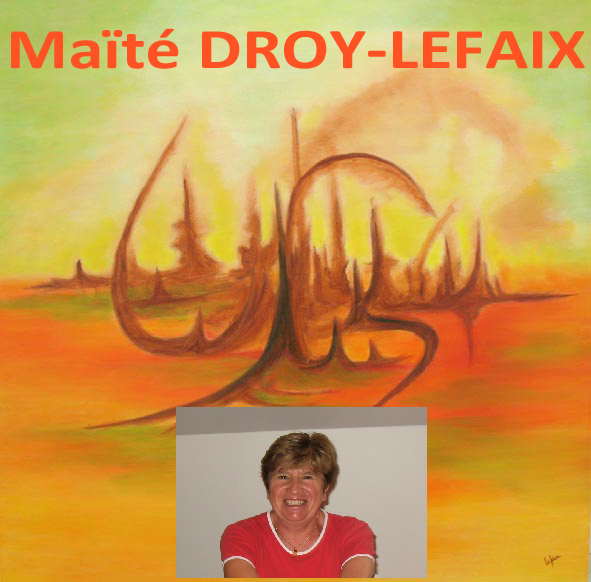 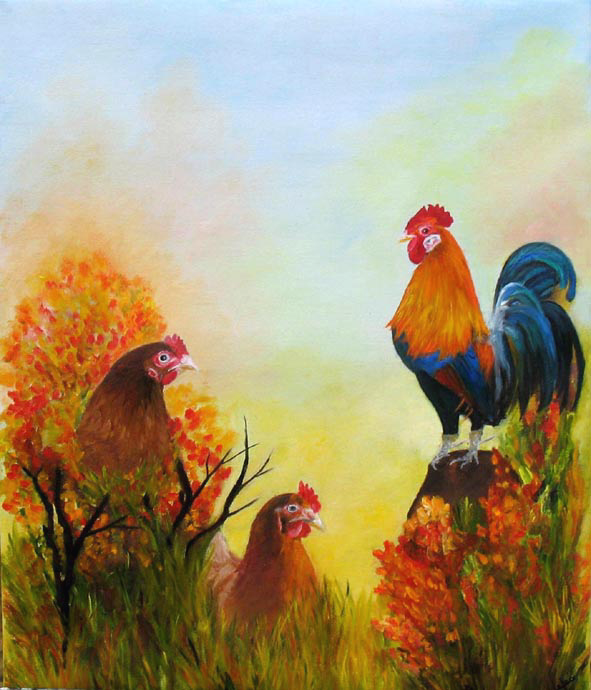 